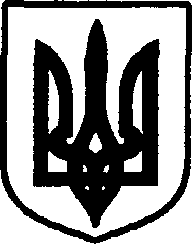 УКРАЇНАДунаєвецька міська рада VII скликанняР І Ш Е Н Н ЯТридцять п’ятої сесії20 квітня 2018 р.                                        Дунаївці	                                       №33-35/2018рПро погодження поновлення договору оренди земліРозглянувши заяву голови фермерського господарства «Мазур Марія Миколаївна» Мазур Марії Миколаївни про погодження поновлення договору оренди землі, керуючись розпорядженням Кабінету Міністрів України від 31 січня 2018 року № 60-р, пунктом 34 частини 1 статті 26 Закону України «Про місцеве самоврядування в Україні», враховуючи пропозиції спільних засідань постійних комісій від 17.04.2018 року та 18.04.2018 року, міська рада ВИРІШИЛА:1. Погодити поновлення договору оренди землі за межами населеного пункту с.Дем'янківці площею 17,7638 га з ФГ «Мазур Марія Миколаївна».2.   Контроль за виконанням рішення покласти на земельно-архітектурний відділ апарату виконавчого комітету Дунаєвецької міської ради (В.Макогончук) та постійну комісію з питань містобудування, будівництва, агропромислового комплексу, земельних відносин та охорони навколишнього природного середовища (голова комісії С.Кобилянський).Міський голова	В. Заяць